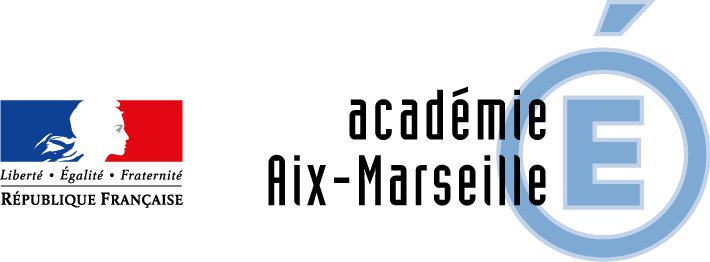 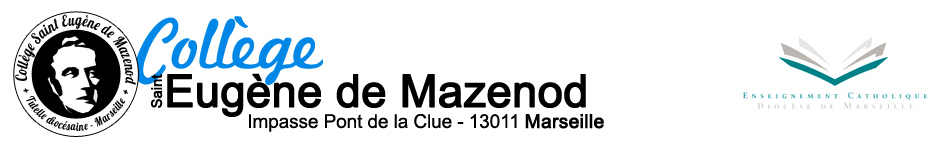 JUSTIFICATIF DE DÉPLACEMENT SCOLAIREEn application des mesures générales nécessaires pour faire face à l’épidémie de covid-19 dans le cadre de l’état d’urgence sanitaire.Je soussigné(e), Nom et prénom des parents, ou responsable de l’enfant dument identifié :Certifie le caractère indispensable de mes déplacements, entre mon domicile et le lieu d’accueil de l’enfant:Nom :Prénom :Date de naissance :Moyen de déplacement :Nom, adresse et cachet l’établissement d’accueil de l’enfant:Collège Privé Saint-Eugène de MazenodImpasse Pont de la ClueRoute d’Allauch13011 MarseilleFait à : MarseilleLe :